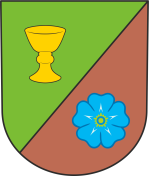                                         OBEC  VACOVICE                                                                             38719 ČesticeZÁPIS  Z  JEDNÁNÍ  ZASTUPITELSTVA  OBCE  VACOVICE dne 14.1.2024Číslo: 11/2024Přítomni:  Radim Volf, František Němec, Michaela Brožová, Jakub Nauš, Václav NárovecHosté: Jana Vlažná1. Zahájení  Starosta přivítal zastupitele a zahájil jednání zastupitelstva obce.- Konstatoval řádné svolání zastupitelstva obce- Dále starosta seznámil přítomné s navrženým programemProgram:          Určení  zapisovatele a ověřovatele zápisu                           2.   Kontrola zápisu z 10. zasedání zastupitelstva                           3.  Příprava rozpočtu na rok 2024                          4.  Schválení podáváných žádostí o dotace na rok 2024                          5.   Různé1.	Starosta jmenoval jako zapisovatele Michaelu Brožovou a jako ověřovatele Jakuba Nauše. 2.Kontrola zápisu z 10. zasedání Zastupitelé provedli kontrolu zápisu z 10. zasedání nikdo nebyl proti.3.-    Příprava rozpočtu na rok 2024     P. Vlažná jako správce rozpočtu seznámila zastupitele s návrhem rozpočtu. Zastupitelé provedli drobné úpravy a návrh rozpočtu bude 15.1.2024 vyvěšen na úřední desce i elektronické úřední desce.4.Schválení podávaných žádostí o dotace na rok 2024 - Byla projednána žádost na kulturu - Zastupitelé se dohodli, že pro zatím žádná žádost o dotaci nebude podaná      5. Různé                  . - Starosta informoval zastupitele, že uvažuje o rezignaci na post starosty, protože někteří občané šíří nepravdy o jeho práci starosty. Paní Vlažná informovala, že pokud by se jakýkoliv člen zastupitelstva vzdal mandátu, přejde obec pod správu Ministerstva vnitra a musí být vypsány nové komunální volby. V tom případě bude obec spravovat krajským úřadem dosazený správce, budou se platit pouze mandatorní výdaje a obec nesmí manipulovat s majetkem, ani nic nakupovat.                  Kulturní akce únor :                 10.2.2024 Tradiční masopust ( start Vacovice – Krušlov – Horosedly )                   11.2.2024 Divadelní představení od KOS- ČKYNĚ                                  pro děti i dospělé ( červená karkulka , šípková Růženka)                                  od 16:30 hod.                17.2.2024 Dětský karneval od 15:00 hod. – program pro děti a dětská                                                                        Diskotéka                    V měsíci lednu proběhla také Tříkrálová sbírka, bylo vybráno krásných                   6.310 Kč  děkujeme Všem občanům a koledníkům.                Zapsala : Michaela Brožová                                                starosta:Ověřovatelé  zápisu: Jakub Nauš                                                               Vyvěšeno  na úřední desce: 15.1.2024                                                               Sejmuto:                                   